Proiect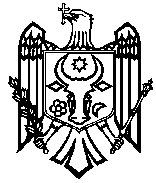 Republica MoldovaPREŞEDINTELE REPUBLICII MOLDOVAD E C R E Tprivind modificarea unor decreteale Președintelui Republicii MoldovaÎn temeiul prevederilor art. 88 lit. j) și art. 94 alin. (1) din Constituţia Republicii Moldova, art. 6 alin. (5) și (6) din Legea nr. 86/2011 cu privire la simbolurile publice,Preşedintele Republicii Moldova  d e c r e t e a z ă:Art. 1. – Se aprobă modificările ce se operează în unele decrete ale Președintelui Republicii Moldova (se anexează).Art. 2. – Prezentul decret intră în vigoare la data publicării în Monitorul Oficial al Republicii Moldova.PREŞEDINTELE REPUBLICII MOLDOVAIgor DODONNr. ________. Chişinău, __________ 2019.Aprobateprin Decretul Președintelui Republicii Moldovanr. ______ din ________________MODIFICĂRILEce se operează în unele decrete ale Președintelui Republicii Moldova1. Regulamentul despre modul de propunere pentru decorarea cu distincţii de stat ale Republicii Moldova şi de înmînare a acestor distincţii, aprobat prin Decretul Președintelui Republicii Moldova nr. 178/1992 (Monitorul Oficial al Republicii Moldova, 1992, nr. 2), cu modificările ulterioare, se modifică după cum urmează:1) la punctul 19 alineatul unui, după textul „ordinele,” se completează cu textul „crucile,”;2) la punctul 20, după textul „Ordinele,” se completează cu textul „crucile,”;3) punctul 21:a) la alineatul unu, după textul „ordine,” se completează cu textul „cruci,”, iar după textul „ordinului,” se completează cu textul „crucii,”;b) la alineatul doi, după textul „ordine,” se completează cu textul „cruci,”;4) în formularul nr. 4, la punctul 10, după textul „ordin,” se completează cu textul „cruce,”.2. Decretul Președintelui Republicii Moldova nr. 580/2010 pentru aprobarea uniformei militare, a însemnelor distinctive şi a regulilor de purtare a acestora de către militarii din cadrul Armatei Naţionale şi instituţiilor Ministerului Apărării (Monitorul Oficial al Republicii Moldova, 2010, nr. 202-205, art. 677), se modifică după cum urmează:1) în tot cuprinsul decretului:a) cuvintele „femei-militari”, la orice formă gramaticală, se substituie cu cuvintele „femei care îndeplinesc serviciul militar”, la forma gramaticală corespunzătoare;b) cuvintele „instituții de învățămînt militar”, la orice formă gramaticală, se substituie cu cuvintele „instituții de învățămînt în domeniul milităriei”, la forma gramaticală corespunzătoare;2) în anexa nr. 1:a) la punctul 8, textul „subofițeri,” se exclude;b) la punctul 32, alineatul trei va avea următorul cuprins:„Pe epoleții pentru efectivele de sergenți și soldați, galoanele unghiulare în formă de căprior și galoanele în formă de arc concav sunt ordonate în pal și unite lateral prin galoane verticale, și sunt dispuse în conformitate cu gradul militar, după cum urmează:Înălțimea totală a însemnelor de grade militare prevăzute pentru efectivele de sergenți și soldați este de 30 mm, iar lățimea – 20 mm.;c) punctul 35:la alineatul unu, cuvintele „și efectivul de subofițeri” se exclud;în tabel:pozițiile „Plutonier adjutant”, „Plutonier-major” și „Plutonier” se exclud;se completează cu poziția „Sergent principal” cu următorul cuprins:la alineatul doi, textul „între marginea inferioară a epoletului şi insignă (pentru efectivul de subofiţeri)” se substituie cu textul „în interiorul însemnului de grad militar (pentru sergentul principal)”;d) la punctul 43 subpunctul 1), după cuvîntul „ordinele” se completează cu textul „ , crucile”;e) la punctul 44 subpunctul 1), după textul „ordinelor,” se completează cu textul „crucilor,”;f) la punctul 45, după cuvintele „se poartă doar” se completează cu textul „ordinele, crucile,”;g) la punctul 46 alineatul doi:după textul „Ordinele (cu excepţia „Ordinului Republicii”),” se completează cu textul „crucile,”;se completează cu subpunctul 61) cu următorul cuprins:„61) „Crucea Misiunilor Internaționale”;”;h) punctul 47:la alineatul unu, după textul „Ordinele,” se completează cu textul „crucile,”, în ambele cazuri;la alineatul doi, după textul „Ordinele,” se completează cu textul „crucile,”;la alineatul trei, textul „(medalii, insigne)” se substituie cu textul „(cruci, medalii, insigne)”, în ambele cazuri;i) punctul 48:la alineatul unu, după textul „(inclusiv panglica „Ordinului Republicii”),” se completează cu textul „crucilor,”;la alineatul doi, după textul „ordine,” se completează cu textul „cruci,”, iar după textul „ordinului,” se completează cu textul „crucii,”;la alineatul patru, după textul „ordine,” se completează cu textul „cruci,”;j) la punctul 53, după textul „Ordinele,” se completează cu textul „crucile,”;k) la punctul 54, după textul „Ordinele,” se completează cu textul „crucile,”;l) la punctul 122 subpunctul 2), textul „subofițeri,” se exclude;m) la punctul 124 subpunctul 2), după cuvîntul „misiunilor” se completează cu cuvintele „și operațiilor”;n) la punctul 126, alineatul unu va avea următorul cuprins:„Stelele reprezintă poliedre convexe aurii (argintii pentru Forţele Aeriene) cu opt raze. Diametrul stelei pentru corpul de ofiţeri cu grade supreme este de 28 mm; al stelei pentru corpul de ofiţeri cu grade superioare – de 20 mm; al stelei pentru corpul de ofiţerii cu grade inferioare – de 13 mm și al celei pentru sergenți principali – de 10 mm. Înălţimea convexităţii stelelor metalice este de 7 mm, 5 mm, 3 mm şi, respectiv, 2 mm.”;o) la punctul 127:subpunctele 2) și 3) vor avea următorul cuprins:„2) pentru sergenți principali și sergenţi-majori:galonul superior reprezintă un căprior auriu (argintiu pentru Forţele Aeriene) din mătase artificială, în relief, avînd lăţimea de 2 mm;galonul inferior reprezintă un arc auriu (argintiu pentru Forţele Aeriene) din mătase artificială, în relief, avînd lăţimea de 10 mm;3) pentru sergenţi de clasele I, II și III, caporali și soldați de clasele I, II și III:galonul superior reprezintă un căprior auriu (argintiu pentru Forţele Aeriene) din mătase artificială, în relief, avînd lăţimea de 2 mm;galonul inferior reprezintă un arc auriu (argintiu pentru Forţele Aeriene) din mătase artificială, în relief, avînd lăţimea de 2 mm.”;3) în anexa nr. 2, textul „subofițeri,” se exclude.Gradul militarNumărul de galoane unghiulare în formă de căprior(galoane superioare)Lățimea galoanelor unghiulare în formă de căprior(mm)Numărul de galoane în formă de arc concav(galoane inferioare)Lățimea galoanelor în formă de arc concav(mm)Numărul de galoane lateraleLățimea galoanelor laterale(mm)Distanța de la marginea inferioară a epoletului pînă la marginea inferioară a galonului în formă de arc concav(mm)Distanța dintre galoane(mm)Sergent principal3211022202Sergent-major3211022202Sergent clasa I323222202Sergent clasa II322222202Sergent clasa III321222202Caporal221222202Soldat clasa I123222202Soldat clasa II122222202Soldat clasa III12122220-„Sergent principal110”;